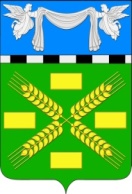 АДМИНИСТРАЦИЯ КОНОКОВСКОГО СЕЛЬСКОГО ПОСЕЛЕНИЯ УСПЕНСКОГО РАЙОНА ПРОЕКТ  ПОСТАНОВЛЕНИЯот     2020 года			                             № с. КоноковоОб утверждении Порядка составления, представления, внешней проверки, рассмотрения и утверждения годового отчета об исполнении бюджета Коноковскогосельского поселенияВ соответствии со статьями 9 и 264.5 Бюджетного кодекса Российской Федерации, Положением о бюджетном процессе в Коноковском сельском поселении, утвержденным решением Совета депутатов Коноковского сельского поселения  от 24 сентября 2015 года        № 76,  на основании Устава Коноковского сельского поселения Успенского района, постановляю:	1.  Утвердить Порядок составления, представления, внешней проверки, рассмотрения и утверждения годового отчета об исполнении бюджета Коноковского сельского поселения Успенского района   (Приложение).           2. Постановление главы администрации Коноковского сельского поселения Успенского района № 241 от 27 декабря 2012 года «Об утверждении Положения предоставления, рассмотрения и утверждения годового отчета Коноковского сельского поселения Успенского района» считать утратившим силу.	3. Обнародовать настоящее постановление в соответствии с уставом Коноковского сельского поселения Успенского района и разместить на официальном сайте администрации Коноковского сельского поселения Успенского района в сети Интернет.4. Контроль за выполнением настоящего постановления возложить на заместителя главы администрации Коноковского сельского поселения Успенского района Моргачеву Е.И. 5. Постановление вступает в силу со дня его обнародования.Глава Коноковскогосельского поселения                                                                                 Н.Д.Елисеев                                                                                     Приложениек постановлению Коноковского сельского поселенияПорядок составления, внешней проверки , представления, рассмотрения и утверждения годового отчета об исполнении бюджета Коноковского сельского поселенияОбщие положенияНастоящий Порядок составления, внешней проверки, представления, рассмотрения и утверждения годового отчета об исполнении бюджета сельского поселения (далее – Порядок) разработан в соответствии со статьями 9 и 264.5 Бюджетного кодекса Российской Федерации, Положением о бюджетном процессе в Коноковском сельском поселении, утвержденным решением Совета депутатов Коноковского сельского поселения  от 24 сентября 2015 года   № 76.  В рамках настоящего Порядка устанавливаются правила и сроки составления, проведения внешней проверки, представления, рассмотрения и утверждения годового отчета об исполнении бюджета Коноковского сельского поселения  за отчетный финансовый год.Составление бюджетной отчетности Коноковского сельского поселенияБюджетная отчетность Коноковского сельского поселения составляется и предоставляется в Контрольно-счетную палату муниципального образования Успенский район по формам, утвержденным приказом Министерства финансов Российской Федерации от 28.12.2010 № 191н «Об утверждении Инструкции о порядке составления и представления годовой, квартальной и месячной отчетности об исполнении бюджетов бюджетной системы Российской Федерации».  Бухгалтерия сельского поселения составляет сводную бюджетную отчетность на основании данных учета по подведомственным получателям (распорядителями) бюджетных средств, администраторов доходов и расходов бюджета сельского поселения, администраторов источников финансирования дефицита бюджета сельского поселения. Бюджетная отчетность  Коноковского сельского поселения представляется в Финансовое управление района в установленные им сроки.Внешняя проверка годового отчета об исполнении бюджета Коноковского сельского поселения за отчетный финансовый годГодовой отчет об исполнении бюджета Коноковского сельского поселения до его рассмотрения  подлежит внешней проверке.Внешняя проверка годового отчета об исполнении бюджета Коноковского сельского поселения осуществляется контрольно-счетной палатой муниципального образования Успенский район.Администрация Коноковского сельского поселения представляет годовой отчет об исполнении бюджета поселения для подготовки заключения на него не позднее 1 апреля текущего финансового года.Контрольно-счетная палата муниципального образования Успенский район готовит заключение на годовой отчет об исполнении бюджета сельского поселения на основании данных внешней проверки годовой бюджетной отчетности в срок, не превышающий один месяц.Заключение на годовой отчет об исполнении бюджета Коноковского сельского поселения  представляется  Совету депутатов Коноковского сельского поселения с одновременным направлением в администрацию Коноковского сельского поселения. После получения заключения на годовой отчет об исполнении бюджета Коноковского сельского поселения,  администрация поселения  готовит проект решения Совета депутатов Коноковского сельского поселения об утверждении годового отчета об исполнении бюджета Коноковского сельского поселения за отчетный финансовый год.Представление годового отчета об исполнении бюджета Коноковского сельского поселенияГодовой отчет об исполнении бюджета Коноковского сельского поселения представляется администрацией Коноковского сельского поселения (далее – администрация) в Совет депутатов Коноковского сельского поселения (далее – Совет депутатов) не позднее 1 апреля текущего года для его последующего рассмотрения и утверждения.Одновременно с годовым отчетом об исполнении бюджета Коноковского сельского поселения  в Совет депутатов  представляются:- проект решения Совета депутатов об утверждении годового отчета об исполнении бюджета Коноковского сельского поселения;- иная бюджетная отчетность об исполнении бюджета Коноковского сельского поселения;- иные документы, предусмотренные бюджетным законодательством Российской Федерации и Коноковского сельского поселения.К иным документам, предусмотренным бюджетным законодательством Российской Федерации, указанным в подпункте 3.6. настоящего Порядка, относятся:- отчет об использовании бюджетных ассигнований резервного фонда администрации сельского поселения за отчетный финансовый год;- отчет о состоянии муниципального долга на начало и конец отчетного финансового года;- отчет о предоставлении и погашении бюджетных кредитов;         - отчет о предоставленных муниципальных  гарантиях;         - отчет о муниципальных заимствованиях по видам заимствований;         - информация о межбюджетных трансфертах, представленных районному бюджету из бюджета сельского поселения ;          - информация о выполнении муниципальных заданий и (или) иных результатах исполнения бюджетных ассигнований;         - прочие документы, предусмотренные бюджетным законодательством Российской Федерации и Коноковского сельского поселения.Рассмотрение годового отчета об исполнении бюджета Коноковского сельского поселенияРассмотрению годового отчета об исполнении бюджета Коноковского сельского поселения Советом депутатов предшествует процедура проведения Советом депутатов публичных слушаний по проекту решения Совета депутатов об утверждении годового отчета об исполнении бюджета Коноковского сельского поселения за отчетный финансовый год.По результатам рассмотрения годового отчета об исполнении бюджета Коноковского сельского поселения Совет депутатов  вправе принять одно из двух решений:- решение об утверждении годового отчета об исполнении бюджета Коноковского сельского поселения за отчетный финансовый год;- решение об отклонении годового отчета об исполнении бюджета Коноковского сельского поселения а за отчетный финансовый год.Решение об отклонении годового отчета об исполнении бюджета сельского поселения за отчетный финансовый год может быть принято в случае выявления отклонений показателей годового отчета об исполнении бюджета Коноковского сельского поселения от утвержденных показателей решения о бюджете Коноковского сельского поселения на соответствующий год, фактов недостоверного или неполного отражения показателей исполнения бюджета Коноковского сельского поселения.В случае отклонения Советом депутатов годового отчета об исполнении бюджета Коноковского сельского поселения за отчетный финансовый год он возвращается в администрацию сельского поселения для устранения фактов недостоверного или неполного отражения данных и повторного представления в срок, не превышающий один месяц.Утверждение годового отчета об исполнении бюджета Коноковского сельского поселенияПри принятии Советом депутатов по результатам рассмотрения годового отчета об исполнении бюджета Коноковского сельского поселения решения об утверждении отчета об исполнении бюджета сельского поселения за отчетный финансовый год, в указанном решении утверждаются общий объем доходов, расходов и дефицита (профицита) бюджета Коноковского сельского поселения.Отдельными приложениями к решению Совета депутатов об утверждении годового отчета об исполнении бюджета Коноковского сельского поселения за отчетный финансовый год утверждаются показатели:1) доходов  бюджета сельского поселения  по кодам классификации доходов бюджетов;2) доходов  бюджета сельского поселения  по кодам видов доходов, подвидов доходов, классификации операций сектора государственного управления, относящихся к доходам бюджета;3) расходов  бюджета сельского поселения  по ведомственной структуре расходов районного бюджета;4) расходов  бюджета сельского поселения  по разделам и подразделам классификации расходов бюджетов;5) источников финансирования дефицита  бюджета сельского поселения  по кодам классификации источников финансирования дефицитов бюджетов;6) источников финансирования дефицита бюджета сельского поселения  по кодам групп,  подгрупп, статей, видов источников финансирования дефицитов бюджетов, классификации операций сектора государственного управления, относящихся к источникам финансирования дефицитов бюджетов.Иные показатели (в форме отчетов, сведений, информации и др.), представленные администрацией в Совет депутатов одновременно с годовым отчетом об исполнении бюджета Коноковского сельского поселения, принимаются Советом депутатов к сведению и могут быть утверждены решением Советом депутатов об исполнении бюджета Коноковского сельского поселения за отчетный финансовый год в виде отдельных приложений.                                                                                                                                               7) Решение об исполнении бюджета вступает в силу с даты его официального опубликования  (обнародования).  8) Данное решение опубликовывается в средствах массовой информации и на официальном сайте Коноковского сельского поселения.Заместитель главы Коноковского сельского поселения                           Е.И.Моргачева